Протоколрассмотрения заявок на участие в открытом аукционепо продаже права на заключение договора аренды земельного участкаг. Севск                                                                                                                                     07.05.2021 г. 1. Организатор аукциона по продаже  права на заключение договора аренды земельного участка государственная собственность на который не разграничена: Администрация Севского муниципального района в  лице комитета по управлению  муниципальным имуществом.Местонахождение и почтовый адрес продавца: 242440. Брянская область, г. Севск, ул. Розы Люксембург, 50.Контактный телефон: 8 (48356) 9-75-51/ факс 9-14-33.2. Ответственный за проведение аукциона: комитет по управлению муниципальным имуществом администрации Севского муниципального района.3. На заседании аукционной комиссии о признании претендентов участниками аукциона присутствуют 7 членов комиссии:Председатель комиссии: Большунов Михаил Владимирович – заместитель главы администрации  Севского муниципального района;Заместитель председателя комиссии: Лебедик Николай Петрович – председатель Комитета по управлению муниципальным имуществом;Секретарь комиссии: Реброва  Ольга Юрьевна – специалист 2 категории комитета по управлению муниципальным имуществом.Члены комиссии:Мерзлякова Тамара Федоровна – заместитель главы администрации Севского муниципального района;Гармаш Татьяна Васильевна - начальник отдела правовой, кадровой и организационно-контрольной работы  администрации  Севского муниципального района;Кузина Елена Валентиновна -  начальник отдела экономики, торговли, бытовых услуг и муниципального контроля;Екимов Александр Михайлович – начальник отдела архитектуры и строительства.4. Информационное сообщение о проведении аукциона открытого по составу участников и форме подаче предложений по цене было опубликовано в информационном бюллетене по официальному опубликованию (обнародованию) правовых актов администрации Севского муниципального района Брянской области  от 08.04.2021 г. № 524 и размещено на официальном интернет-сайте Российской Федерации www.torgi.gov.ru, и сайте администрации Севского муниципального района.5. Наименование и характеристика, выставленного на аукцион земельного участка6. Процедура рассмотрения заявок на участие в аукционе проводилась аукционной комиссией в период с 10 часов 00 минут до 10 часов 10 минут 07.05.2021 года по адресу: Брянская область, Севский район, г. Севск, ул. Розы Люксембург, 50, кабинет председателя аукционной комиссии.7. До окончания, указанного в информационном сообщении о проведении аукциона по продаже права на заключение договора аренды земельного участка срока подачи заявок на участие в аукционе - до 16 час. 00 мин. 06.05.2021 г. – поступила заявка на бумажном носителе:8. Поступление заявок зафиксировано в журнале регистрации заявок на участие в аукционе. 9. До окончания указанного в извещении о проведении аукциона срока, заявки на участие в аукционе не отзывались. 10 Претендентов, которым было отказано в допуске к участию в аукционе, нет.11. Аукционная комиссия, рассмотрев поданную заявку на участие в аукционе, приняла решение:- заявка, подданная по лоту №1, соответствует  требованиям, установленным в документации об аукционе;- аукцион по продаже права на заключение договора аренды земельного участка, государственная собственность на который не разграничена, по лоту №1 в соответствии с пунктом 14 статьи 39.12 Земельного кодекса РФ признать не состоявшимся.Голосовали «за» - единогласно.12. Комитету по управлению муниципальным имуществом в соответствии с п.14 ст. 39.12 Земельного кодекса РФ заключить договор аренды земельного участка с единственным заявителем по лоту № 1 – Титовой Людмилой Сергеевной по начальной цене предмета аукциона 9435 (девять тысяч четыреста тридцать пять) рублей 78 копеек.13. Настоящий протокол подлежит размещению на официальном Интернет-сайте Российской Федерации www.torgi.gov.ru, сайте администрации Севского муниципального района. 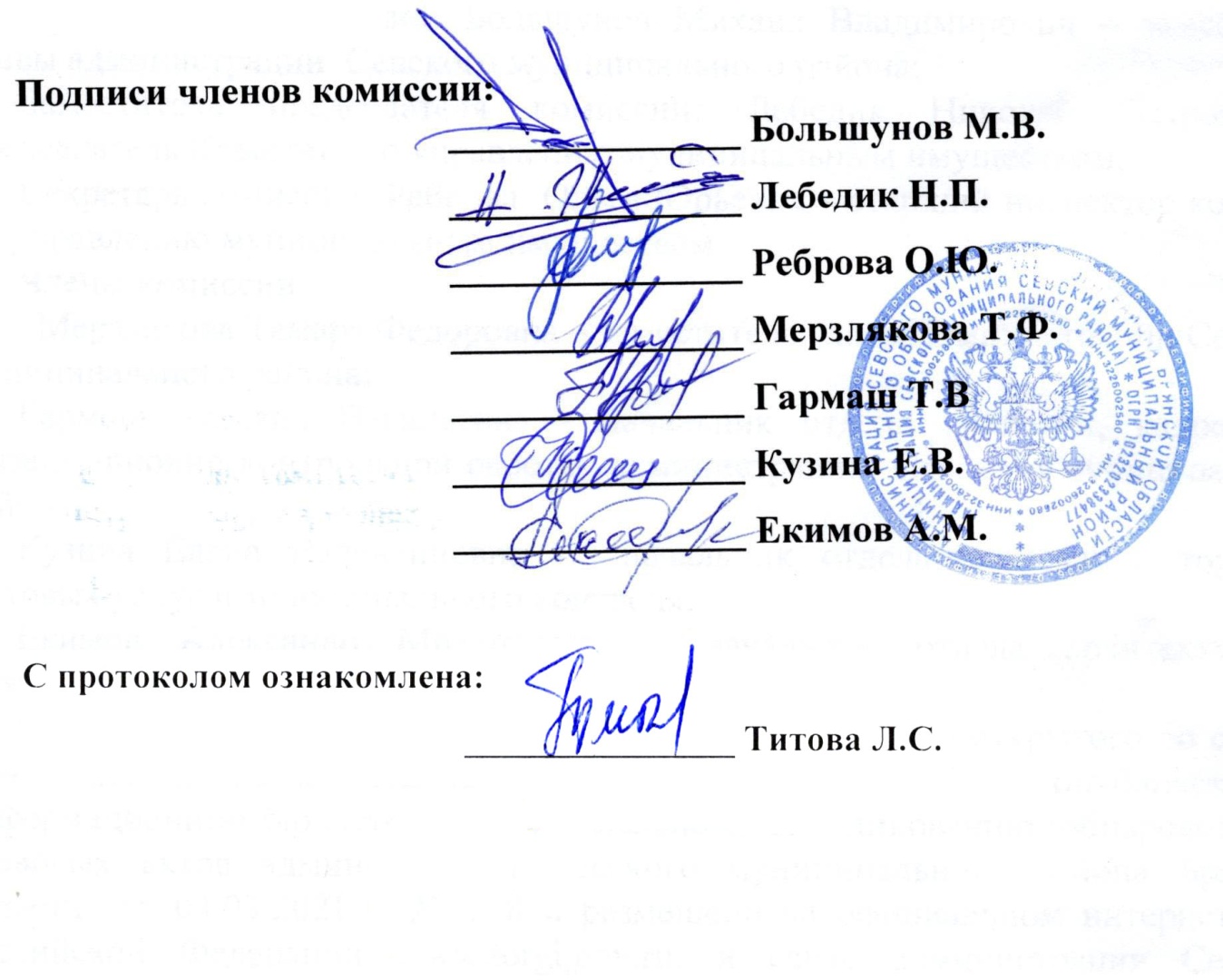 № лотаДата и время проведения аукциона Дата и время окончания приёма заявок и документовРеквизиты решения о проведении аукционаНачальный размер ежегодной арендной платы (руб.)Шаг аукциона – 3%, (руб.)Задаток – 20%, (руб.)1.11.05.2021г. в 10.0006.05.2021г. до 16.00постановлениеот 05.04.2021 № 2239435,78283,071887,16Местоположение земельного участка: Брянская область, Севский район, г. Севск, ул. Салтыкова-Щедрина, д. 122А.Площадь: 3700 кв.м.Кадастровый номер: 32:22:0000000:791.Категория земель: земли населенных пунктов.Разрешенное использование: многоквартирные жилые дома блокированного и секционного типа не выше 3-х этажей.Собственность– неразграниченная.Срок аренды земельного участка 2 (два) года.Подключение объекта строительства к инженерным сетям осуществляется от существующих сетей электро-, газо- и водоснабжения, прилегающих к земельному участку.Местоположение земельного участка: Брянская область, Севский район, г. Севск, ул. Салтыкова-Щедрина, д. 122А.Площадь: 3700 кв.м.Кадастровый номер: 32:22:0000000:791.Категория земель: земли населенных пунктов.Разрешенное использование: многоквартирные жилые дома блокированного и секционного типа не выше 3-х этажей.Собственность– неразграниченная.Срок аренды земельного участка 2 (два) года.Подключение объекта строительства к инженерным сетям осуществляется от существующих сетей электро-, газо- и водоснабжения, прилегающих к земельному участку.Местоположение земельного участка: Брянская область, Севский район, г. Севск, ул. Салтыкова-Щедрина, д. 122А.Площадь: 3700 кв.м.Кадастровый номер: 32:22:0000000:791.Категория земель: земли населенных пунктов.Разрешенное использование: многоквартирные жилые дома блокированного и секционного типа не выше 3-х этажей.Собственность– неразграниченная.Срок аренды земельного участка 2 (два) года.Подключение объекта строительства к инженерным сетям осуществляется от существующих сетей электро-, газо- и водоснабжения, прилегающих к земельному участку.Местоположение земельного участка: Брянская область, Севский район, г. Севск, ул. Салтыкова-Щедрина, д. 122А.Площадь: 3700 кв.м.Кадастровый номер: 32:22:0000000:791.Категория земель: земли населенных пунктов.Разрешенное использование: многоквартирные жилые дома блокированного и секционного типа не выше 3-х этажей.Собственность– неразграниченная.Срок аренды земельного участка 2 (два) года.Подключение объекта строительства к инженерным сетям осуществляется от существующих сетей электро-, газо- и водоснабжения, прилегающих к земельному участку.Местоположение земельного участка: Брянская область, Севский район, г. Севск, ул. Салтыкова-Щедрина, д. 122А.Площадь: 3700 кв.м.Кадастровый номер: 32:22:0000000:791.Категория земель: земли населенных пунктов.Разрешенное использование: многоквартирные жилые дома блокированного и секционного типа не выше 3-х этажей.Собственность– неразграниченная.Срок аренды земельного участка 2 (два) года.Подключение объекта строительства к инженерным сетям осуществляется от существующих сетей электро-, газо- и водоснабжения, прилегающих к земельному участку.Местоположение земельного участка: Брянская область, Севский район, г. Севск, ул. Салтыкова-Щедрина, д. 122А.Площадь: 3700 кв.м.Кадастровый номер: 32:22:0000000:791.Категория земель: земли населенных пунктов.Разрешенное использование: многоквартирные жилые дома блокированного и секционного типа не выше 3-х этажей.Собственность– неразграниченная.Срок аренды земельного участка 2 (два) года.Подключение объекта строительства к инженерным сетям осуществляется от существующих сетей электро-, газо- и водоснабжения, прилегающих к земельному участку.Местоположение земельного участка: Брянская область, Севский район, г. Севск, ул. Салтыкова-Щедрина, д. 122А.Площадь: 3700 кв.м.Кадастровый номер: 32:22:0000000:791.Категория земель: земли населенных пунктов.Разрешенное использование: многоквартирные жилые дома блокированного и секционного типа не выше 3-х этажей.Собственность– неразграниченная.Срок аренды земельного участка 2 (два) года.Подключение объекта строительства к инженерным сетям осуществляется от существующих сетей электро-, газо- и водоснабжения, прилегающих к земельному участку.№ лота Наименование (для юрид. лица), Ф.И.О. ( для физ. лица)претендентаМесто нахождения (для юрид. лица)место жительства(для физ. лица)Реквизиты (для юрид. лица)паспортные данные(для физ. лица)Регистрационный. номер, дата и время поступления заявки1Титова Людмила СергеевнаБрянская область, Брасовский район, п. Локоть, ул. Победы, д. 14 Паспорт  серия 15 02 № 905894 выдан  ОВД Советского района гор. Брянска 10.02.2003г.01-19-208521.04.2021 года,15 часов 15 минут